           SMSC Statement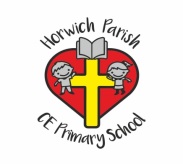 Subject: MathsSpiritualMaths supports pupils spiritual development by helping them to develop deep thinking and questioning the way in which the world works. Through maths children gain an appreciation of the richness and power of mathematics in our everyday lives. MoralMaths supports pupils moral development through discussion about mathematical understanding and challenging assumptions, supporting children to question information and data that they are presented with. Maths helps children to understand and use rigorous and logical argument and discourage jumping to conclusions when trying to determine the truth.SocialMaths support pupils social development by promoting self-esteem and building self-confidence. Maths encourages collaborative learning in the classroom in the form of listening and learning from each other and paired discussion and working with partners. We help pupils develop their mathematical voice and powers of logic, reasoning and explanation by offering explanations to each other. We provide events and team maths challenges for increased pupil involvement. CulturalMaths supports pupils cultural development by developing an appreciation with the pupils that mathematics, its language and symbols have developed from many different cultures around the world: e.g. Egyptian, Indian, Islamic, Greek and Russian roots. Through maths we investigate and research cross cultural patterns – tessellation 